Quiz PreparationsGoal 1: Parts of a wave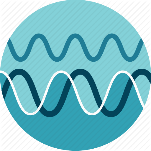 Rally Read “Waves Types” CK12 Flexbook and “Parts of a Wave” CK12 Flexbook.  Update your note guide by answering the learning targets.Rally Read “Waves Types” CK12 Flexbook and “Parts of a Wave” CK12 Flexbook.  Update your note guide by answering the learning targets.Rally Read “Waves Types” CK12 Flexbook and “Parts of a Wave” CK12 Flexbook.  Update your note guide by answering the learning targets.Rally Read “Waves Types” CK12 Flexbook and “Parts of a Wave” CK12 Flexbook.  Update your note guide by answering the learning targets.Goal 1: Parts of a waveChoice  A – Quizlet FlashcardsChoice  A – Quizlet FlashcardsChoice B – Interactive Labeling ActivityChoice B – Interactive Labeling ActivityGoal 1: Parts of a waveChoice A – Find a shoulder partner and sketch/label a transverse wave and a longitudinal wave.  Compare and contrast your drawings and their labels to clarify any misconceptions.Choice A – Find a shoulder partner and sketch/label a transverse wave and a longitudinal wave.  Compare and contrast your drawings and their labels to clarify any misconceptions.Choice B – Use Rally Coach as you and a partner have a Science Talk on the parts of transverse and compressional/longitudinal waves.  Be sure to clean up any misconceptions before switching roles.  Click here for access to the activity.Choice B – Use Rally Coach as you and a partner have a Science Talk on the parts of transverse and compressional/longitudinal waves.  Be sure to clean up any misconceptions before switching roles.  Click here for access to the activity.Goal 2: Behaviors of a wave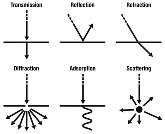 Watch the two videos from the learning module to see how waves behave.   Take a one-minute timed pair share each, to debrief on what you learned after each video                                                                              Video #1 and  Video #2Watch the two videos from the learning module to see how waves behave.   Take a one-minute timed pair share each, to debrief on what you learned after each video                                                                              Video #1 and  Video #2Watch the two videos from the learning module to see how waves behave.   Take a one-minute timed pair share each, to debrief on what you learned after each video                                                                              Video #1 and  Video #2Watch the two videos from the learning module to see how waves behave.   Take a one-minute timed pair share each, to debrief on what you learned after each video                                                                              Video #1 and  Video #2Goal 2: Behaviors of a waveChoice  A – Quizlet FlashcardsChoice  A – Quizlet FlashcardsChoice B – PhET Waves Simulation and PBS Learning ActivityChoice B – PhET Waves Simulation and PBS Learning ActivityGoal 2: Behaviors of a waveScience Talks – Find a shoulder partner and discus waves behaviors.  Be sure to include reflection, refraction, absorption and diffraction.  Update your note guide.Science Talks – Find a shoulder partner and discus waves behaviors.  Be sure to include reflection, refraction, absorption and diffraction.  Update your note guide.Science Talks – Find a shoulder partner and discus waves behaviors.  Be sure to include reflection, refraction, absorption and diffraction.  Update your note guide.Science Talks – Find a shoulder partner and discus waves behaviors.  Be sure to include reflection, refraction, absorption and diffraction.  Update your note guide.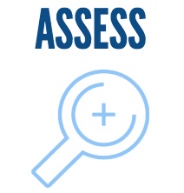 Check Up – Your goal for content mastery is 80% or better on the assessment Choice A – Move to Goal #3 if you showed content masteryChoice B – Use the Waves PowerPoint to remediate and build fluency Choice C – Find a peer or your teacher for small group remediation and review in preparation for credit recoveryGoal 3: Earthquakes: S-waves & P-waves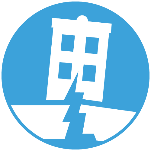 Rally Read about P-waves and S-waves here and update your note guide.Rally Read about P-waves and S-waves here and update your note guide.Rally Read about P-waves and S-waves here and update your note guide.Rally Read about P-waves and S-waves here and update your note guide.Goal 3: Earthquakes: S-waves & P-wavesPICK TWO PICK TWO PICK TWO PICK TWO Goal 3: Earthquakes: S-waves & P-wavesChoice A – Video #1 and Video #2Choice B – Interactive #1 and Interactive #2Choice C – Additional Reading with interactive questionsChoice D – Quizlet FlashcardsCheck Up – Your goal for content mastery is 80% or better on the assessment Choice A – Move to Goal #4 if you showed content masteryChoice B – Use the SlideShare presentation to remediate and build fluency Choice C – Find a peer or your teacher for small group remediation and review in preparation for credit recoveryGoal 4: Light waves travel as transverse waves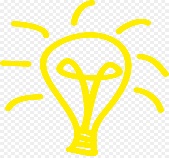 Read “The Electromagnetic Spectrum” CK12 Flexbook to see how light waves travel as transverse waves using the electromagnetic spectrum.  Update your note guide by answering the learning targets.Read “The Electromagnetic Spectrum” CK12 Flexbook to see how light waves travel as transverse waves using the electromagnetic spectrum.  Update your note guide by answering the learning targets.Read “The Electromagnetic Spectrum” CK12 Flexbook to see how light waves travel as transverse waves using the electromagnetic spectrum.  Update your note guide by answering the learning targets.Read “The Electromagnetic Spectrum” CK12 Flexbook to see how light waves travel as transverse waves using the electromagnetic spectrum.  Update your note guide by answering the learning targets.Goal 4: Light waves travel as transverse wavesStep 1 – Take 2-3 minutes for a Science talk and share what you wrote on your note guideStep 2 – Make any changes or additions after both people have taken a turnStep 3 – Create an acronym saying to help you remember the order for the waves on the EMS and share with at least 3 peopleStep 4 – Select the acronym that is the catchiest and write your saying 10 times each to help you better recall the orderCheck Up – Your goal for content mastery is 80% or better on the assessment Choice A – Move to Goal #5 if you showed content masteryChoice B –Labeling Game #1 and  InteractiveChoice C – Find a peer or your teacher for small group remediation and review in preparation for credit recoveryGoal 5: Sound: 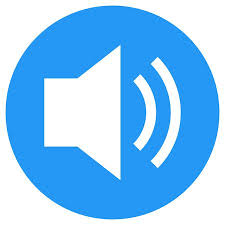 Read “The Characteristics of Sound” CK12 Flexbook to see how sound travels through different mediums and how sound is measured.  Update your note guide by answering the learning targets.Read “The Characteristics of Sound” CK12 Flexbook to see how sound travels through different mediums and how sound is measured.  Update your note guide by answering the learning targets.Read “The Characteristics of Sound” CK12 Flexbook to see how sound travels through different mediums and how sound is measured.  Update your note guide by answering the learning targets.Read “The Characteristics of Sound” CK12 Flexbook to see how sound travels through different mediums and how sound is measured.  Update your note guide by answering the learning targets.Goal 5: Sound: Step 1 – Watch the video to see how sound travels through matterStep 2 – Explore the Interactive on how travels through different types of matterStep 3 – Watch the video to see how sound is measured using the terms frequency, pitch, amplitude and loudness (F-P-A-L)Step 4 – Discuss Goal 5 material with your shoulder partner and update your note guideCheck Up – Your goal for content mastery is 80% or better on the assessment Choice A – Move to the study guide if you showed content masteryChoice B – Revisit previous steps or research information on your ownChoice C – Find a peer or your teacher for small group remediation and review in preparation for credit recovery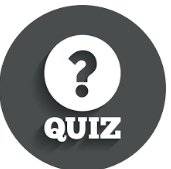 Step 1 - Spend 15 minutes working on filling in the appropriate answers to the study guide.  DO NOT use your note guide or any other resource! Step 2 – Spend another 10 minutes in Science Talks with your peers and note guide.  Use the answer key to check your answers and fill in missing responses or make necessary changes.Step 3 – Play Quizizz in class and try to score 80% or better.  Your teacher will provide you with the class code.Step 4 - Take your quiz and post your answers to Edmodo.  Your teacher will provide you with directions for credit recovery if you score below an 80%.